CURRICULUM VITAE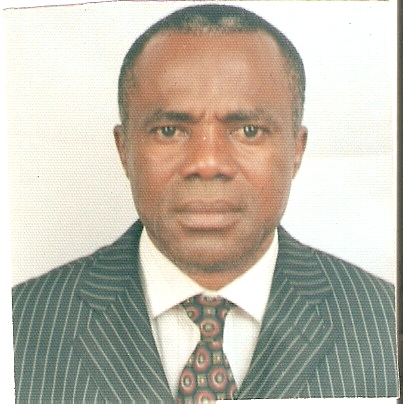 A	PERSONAL DATANAME 	OFOEFULE. SABINUS IFEANYI, MPSN, MNAPA, MIPAN, FIIACONTACT ADDRESS:	DEPARTMENT OF PHARMACEUTICAL TECHNOLOGY AND 	INDUSTRIAL PHARMACY, , NSUKKA.					E-mail: sabiofo@yahoo.com					Tel. 08037905578,  08057181369B	QUALIFICATIONS:1)	Doctor of Philosophy		(PhD, Pharmaceutical Technology 1997)2)	Master of Pharmacy 		(M. Pharm, Pharmaceutical Technology 1991)3)	Bachelor of Pharmacy		(B. Pharm, Second Class Upper Division 1988)C	Some Selected PublicationsOfoefule, S.I. Chukwu A. and Okoli. S.A. Mechanism behind Sustained Release Tablets prepared with Poly (Acrylic) Acid Polymers, Acta. Pharm., 50 (3 299-238 (2000) Croatia.Ofoefule S.I. Chukwu, A; Use of Primogel on the release of frusemide from encapsulated granules, Acta. Pharm. 50 (2) 157-162 (2000), Croatia. Ofoefule S.I. and Ajali U. Spectrophotometric and some Thermodynamic Parameters of the Charge–transfer Complexation between Chloranilic Acid and Chlorpheniramine. Boll. Chim. Farmaceutico., 140 (5):364 (2000) ItalyOfoefule S.I., Onyeagba, O and Orisakwe, O.E.: Effect of Pefloxacin on Urinary and Salivary Concentrations of Isoniazide (INH) in Six Healthy Female Volunteers. Amer. J. Therap. 7 (5) 313-316 (2000) America Ofoefule S.I., and Chukwu A. Effect of some Hydrophilic Polymers on the In vitro Release Profile of Encapsulated Frusemide Granules Embedded in Lubritab. Nig. J. Pharm. 32:45-48( 2001) Nigeria Ofoefule, S. I., Chukwu, A; Anyakoha, N and Ebebe I. M: Application of Abelmoschus Esculentus in Solid Dosage formulation: 1; Use as Binder for Poorly Water- Soluble Drug. Indian J Pharm. Sci 63 (3): 216-220 (2001) India. Ofoefule, S. I. and Chukwu, A. Effects of Polyethylene Glycol 4000 (PEG 4000) and Sodium Lauryl Sulphate (SLS) on the Release of Hydrochlorothiazide (HCTZ) Embedded in Dika fat Matrix. Acta Pharm. (8) 233-239 (2001) Croatia Ofoefule, S.I: In Vitro Evaluation of the Bioadhesive Properties of Tacca Starch- Carbopol 940 Admixtures and their Application as Bioadhesive Systems for Metronidazole Tablets. J of Univ. Sci Tech.  21: 57-61 (2001) Ghana. Ofoefule S.I, Orisakwe O.E, Ilondu, N.A, Afonne, O.J, Maduka, S.O Anusiem C.A and Agbasi P.U: Some Plasma Pharmacokinetic Parameters Of INH In The Presence Of A Fluoroquinolone Antibacterial Agent. Amer. J. Therap 8 (4): 243-246 (2001) America.Ofoefule S.I and Ike-Unor U: .In Vitro Evaluation of Bioadhesive Polymer / Tablet Delivery System For The Administration of Dequialinum Chloride to the Vaginal Epithelium. J. Phytomed. Therap. 6 (2) 96-107, (2001) Nigeria.Ofoefule S.I. Chukwu A and Ijezie P.P.: Prediction Of Relative In-Vivo Bio-Availability Of Pefloxacin Film Coated Tablets Based on Dissolution Efficiency Parameters. Nig. J. Pharmacy 32:39-41 (2001) Nigeria. Ofoefule S.I., Obodo, C.E., Orisakwe O.E. Afonne O.J, Ilondu N.A. Agbasi. O.U. Anusiem, C.A. Maduka S.O and Ilo C.E.: Salivary, Urinary and Plasma-Saliva Concentration Ratio of INH in the presence of Co-administered Ciprofloxacin. Amer. J. Therap. 91(1): 15-18 (2002) America.Ofoefule S.I. Ibezim E.C. Esimone O.C. Pepple, M.N Njoku C.J and Orisakwe O.E: Bioavailability of Metronidazole in Rabbits after Administration of a Rectal Suppository. Amer. J. Therap. 11 (3): 190-193 (2004) America. Ofoefule S.I. Osuji A.C. and Okorie O: Effects of Physical and Chemical Modifications on the Disintegrant and Dissolution Properties of Tacca involucrata Starch. Bio-Research J. 2: 97-102 (2004). Nigeria Emeje M.O. Kunle O.O and Ofoefule S.I.: Effects of Molecular Size of Carboxymethylcellulose on the Rate of Hydration, Matrix Erosion and Drug Release from its Matrix. Drug. Deliv. Tech. 5(3): 86-91 (2005) America. Emeje M.O. Kunle O.O and Ofoefule S.I. Effect of Molecular Size of Sodium Carboxymethylcellulose and Some Polymers on the Sustained Release of Theophylline from a Hydrophilic Matrix. Acta. Pharm., 56: 325-333 (2006) Croatia       Ike-Uno U, Ofoefule S.I. and Chukwu A.: Evaluation of Gellan Gum as a Potential Pharmaceutical Adjuvant: Binding Properties in Tablets containing Poorly Water Soluble or Poorly Compressible Drug. Drug Delivery Science and Tech. 16 (5): 397-387 (2006) France.Emeje M.O., Kunle O.O and Ofoefule S.I. Compaction Characteristics of Ethylcellulsoe in the Presence of some Channeling Agents. AAPS Pharm. Sc. Tech., 7(3): E1 E4 (2006) America. Emeje M.O., Kunle O.O and Ofoefule S.I.: Effects of the Molecular Size of Sodium Carboxymethylcellulose and pH on the Release of a Highly Water Soluble Drug, Chlorpheniramine maleate from Capsule Formulations. J. Phytomed. Therap. 11:23-30 (2006) Nigeria. Emeje M.O. Isimi C.Y Kunle O.O and Ofoefule S.I.: Effects of Polyethylene Glycol and Sodium       Laurysulphate on the Compaction Characteristics of Eudragit. J. Applied Sciences. 7(8):2598-2603, (2007) ANSI.Franklin-Ude P.U, Emeje M.O. and Ofoefule S.I. Effect of Gellan gum as a mini-matrix for sustained release of Ephedrine Hydrochloride Granules. J. of Pharmacology and Toxicology. 2 (7): 646-652 (2007) ANSI.Emeje M.O Elimimian, M, Isimi Y, Ike-Unor U, Kunle O.O and Ofoefule S.I.: Influence of some Common Filler-Binders on Product Properties for a Hydrophilic Matrix Sustained Release Tablets and Capsules. The Open Drug Deliv. J. 1:1-6 (2007) America.Emeje, M.O., Elimimian, M., Isimi, C.Y., Ike-unor,U.,Kunle, O. and Ofoefule, S.I. Influence of some filler-binders on the sustained release properties of a hydrophilic matrix. J.Pharm.Res. 7(1): 44-48. (2008) IndiaEmeje M.O. Nwabunike P.I., Isimi C.Y, Kunle O.O and Ofoefule S.I.: Hydro-Alcoholic media: an emerging in vitro tool for predicting dose dumping from controlled release matrices. J. Pharmacology and Toxicology, 3 (2): 84-92 (2008) ANSI.Emeje M., Nwabunike P., Isimi C., Fortunak J., Mitchell J.M., Byrn S. Kunle O. and Ofoefule S.I. Isolation, Characterization and Formulation Properties of a New Plant Gum Obtained from Cissus refescence. Int. J. Green Pharmacy. 3 (1): 16 – 23 (2009) India.Ofoefule S.I., Eni-Ike N.E. Brown S.A. and Emeje M.O. In-vitro Release of Hydrochlorothiazide (HCTZ) from Gellan Beads. Asian J. Pharmaceutics. 3(2): 153-155. (2009) India. Emeje M. and Ofoefule S.I. Low level Maize Starch and Sodium Lauryl Sulphate as Release Modifiers in Carbopol 941 Capsule Matrix. Int. J. Green Pharmacy. 191-194. (2009) America.Emeje, M.O., Eni-Ike, N.E., Brown, S.A. and Ofoefule, S.I. Preparation and in vitro release of hydrochlorothiazide from Gellan Beads produced by Ionotropic Gelation, Asian J. Pharmaceutics. 3(2): 153-155 (2009) India.Emeje, M., Ihim ekpen, O., Isimi, C., Ofoefule, S.I. and Kunle, O. Isolation, Characterization and Compaction Properties of Alzelia africana Gum Exudates in Hydrochlorothiazide Tablet Formulations. Afr J. Pharm.Pharmacol. 3(5): 265-272 (2009) Nigeria.Emeje M.O. Nwabunike P.I., Isimi C.Y, Kunle O.O and Ofoefule S.I. Preparation and evaluation of colon targeted drug delivery systems for albendazole using kneading extrusion and compaction technology, Acta Pharmaceutica Sinica. 44(10): 1-6 (2009) Turkey.Ogbonna, J., Emeje, M. and Ofoefule, S. I. Effect of Low Level Sodium Lauryl Sulphate on the Sustained Release Polymer- based Matrix Tablets of Ciprofloxacin. Invent Rapid, Pharm. Tech, 1(1): 1-4, (2010) America.Emeje, M. O., Franklin-Ude, P.I. and Ofoefule, S.I.; Evaluation of the Fluid Uptake Kinetics and Drug Release from Gellan Gum Tablets containing Metronidazole, Ind. J. Bio. Macromolecules XXX (2010) America.Emeje, M.O., Ofoefule, S.I., Nnaji, A.C., Ofoefule, A.U. and Brown S.A. Assessment of bread safety in Nigeria: Quantitative Determination of Potassium Bromated and Lead. Afr. J. Food Sci. 4(6): 394-397, (2010) Kenya.Emeje, M., Izuka, A, Isimi, C., Ofoefule, S.I. and Kunle, O. Preparation and Standardization of a Herbal Agent for the Therapeutic Management of Asthma; Pharm. Dev. Tech. 1-9, (2010) USA. Emeje, M.O., Kunle, O. and Ofoefule, S.I. et al; Oral sustained Release Tablets of Zidovudine using Binary Blends of Natural and Synthetic Polymers. Biol. Pharm.Bull. 33 (9): 1551-1557 (2010) Japan.Emeje, M, Izuka A, Isimi, C, Ofoefule, S.I and Olabayo, K. Preparation and Standardization of a Herbal Agent for the Therapeutic Management of Asthma.  Pharm. Dev. Tech. 16 (2): 170 – 178 (2011) America.Jackson, C and Ofoefule, S.I. Use of Xanthan gum and Ethylcellulose in formulation of Metronidazole for Colon Delivery. J. Chem. Pharm. Res. 3(2): 11 – 20 (2011) America.Emeje, M., Boyi, S., Obidike, I., Isimi, C., Kunle, O and Ofoefule, S. Natural Antidiabetic Compound for the Therapeutic Management of Diabetic Mellitus and its Drug Delivery System. J. Dietary Supplements. 1 – 14 (2011) America.Ogbonna, J., Emeje, M., Mumini, M, Attama, A and Ofoefule, S. The Dual Role of Carboxymethylated Starch in Monolithic polymeric matrices of Ciprofloxacin. Int. J. Pharm. Sci. 3: 419 – 423 (2011) India.Emeje, M, Isimi, C, Fortunak, J, Mitchell, J, Byrn, S, Kunle, O and Ofoefule, S. Extraction and Physicochemical Characterization of a New Polysaccharide obtained from Fresh Fruits of Abelmoschus esculentus. Iranian J. Pharm. Sci. 10 (2): 237 – 246 (2011) Iran.Emeje, M. O, Okolo, P. I., Isimi, C.Y and Ofoefule, S.I. Multilayered Tablets of vitamin A Palmitate using Blends of Vegetable Fat with Xanthan and Guar Gums. J. Pharm. Sci. Tech. 3(7): 631-644 (2011) India.Onugha, O.N and Ofoefule, S. I. The place of Specialized Pharmaceutical Services in Hospital Pharmacy Practice. Nig. J. Pharm. Allied Sci. Res. 1(1): 66 – 73(2011) Nigeria.Emeje, M, John Africa, L, Isimi, Y, Kunle, O and Ofoefule, S. Eudraginated polymer blends: A Potential Oral Controlled Drug Delivery System for Theophylline. Acta Pharm., 62: 71 – 82 (2012) Croatia. Umeh, O.N.C, Emeje, M. O, Ofoefule, S. I., Effect of some channeling agents on the release of DFK from Hydrophobic polymer matrix. Res. J. Pharm. Bio. Chem. Sci., 3(4): 1173 – 1177 (2012). India.  Emeje, M. O, Kalita, R, Isimi, C, Buragohain, A, Kunle, O and Ofoefule, S. I., Synthesis, Physicochemical characterization and functional properties of an Esterified starch from under – utilized sources in Nigeria. Afr. J. Food. Agr. Nutri. Dev. 12 (7): 7001 – 7018 (2012) Kenya.Umeh, O.N.C, Ezeagba, J. C and Ofoefule, S. I., Effect of Hydrophilic diluents on the release profile of Grisofulvin from Tablet formulations. Ind. J. Pharm. Sci. 75 (6): 726 – 729 (2013) India.